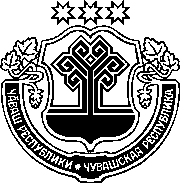 ЗАКОНЧУВАШСКОЙ РЕСПУБЛИКИ О ВНЕСЕНИИ ИЗМЕНЕНИЯ В ЗАКОН ЧУВАШСКОЙ РЕСПУБЛИКИ "ОБ ОБРАЗОВАНИИ В ЧУВАШСКОЙ РЕСПУБЛИКЕ"ПринятГосударственным СоветомЧувашской Республики11 февраля 2021 годаСтатья 1Внести в Закон Чувашской Республики от 30 июля 2013 года № 50 "Об образовании в Чувашской Республике" (Собрание законодательства Чувашской Республики, 2013, № 7; 2014, № 3, 6, 11, 12; 2015, № 6, 10, 12; 2017, № 2, 9; газета "Республика", 2018, 27 июня, 26 сентября, 26 декабря; 2019, 18 сентября; 2020, 11 марта, 15 июля) изменение, дополнив статьей 231 следующего содержания:"Статья 231.	Социальная поддержка родителей (законных представителей) детей, обучающихся по основным общеобразовательным программам в форме семейного образования1. В целях получения обучающимися начального общего, основного общего, среднего общего образования в форме семейного образования родителям (законным представителям) предоставляется социальная поддержка 
в виде компенсации затрат на получение обучающимися начального общего, основного общего, среднего общего образования в форме семейного образования (далее – компенсация затрат).2. Право на получение компенсации затрат имеет один из родителей (законных представителей) ребенка, получающего начальное общее, основное общее, среднее общее образование в форме семейного образования (далее – получатель).Категория получателей, условия, порядок и размер компенсации затрат устанавливаются Кабинетом Министров Чувашской Республики.3. Финансовое обеспечение расходов, связанных с компенсацией затрат, является расходным обязательством Чувашской Республики.".Статья 2Настоящий Закон вступает в силу по истечении десяти дней после дня его официального опубликования.г. Чебоксары11 февраля 2021 года№ 2ГлаваЧувашской РеспубликиО. Николаев